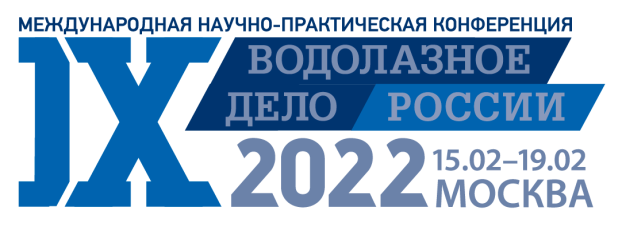 IX-я Международная научно-практическая конференция«Водолазное дело России»ИНФОРМАЦИОННОЕ СООБЩЕНИЕ № 2Уважаемые коллеги!Приглашаем Вас и представителей Вашей организации принять участие в работе Международной конференции «Водолазное дело России», которая состоится c 15 по 19 февраля 2022 г. в Москве.Конференция «Водолазное дело России» – основное профессиональное отраслевое мероприятие, на котором на уровне государства и бизнеса обсуждаются ключевые вопросы развития отрасли.Место проведения конференции:ФГБУ «Морская спасательная служба»: Проектируемый пр. № 4062, 4, стр. 1Dive Show 2022: Выставочный центр «Гостиный Двор», ул. Ильинка, 4Оформление участия в Конференции:Для участия в Конференции до 3 февраля 2022 года необходимо выслать:1. Регистрационную форму участника (просьба заполнить все поля).2. При желании выступить с докладом – обязательно указать тему доклада. Программа формируется по мере поступления докладов.3. Участие в Конференции платное, регистрационный взнос 15000 рублей. Для оформления договора и счета необходимо выслать реквизиты организации вместе с заполненной карточкой участника конференции.4. В рамках конференции будет организована проверка знаний специалистов по программе «Охрана труда при руководстве водолазными работами». Слушатели, успешно прошедшие аттестацию, получат удостоверения о повышении квалификации. Стоимость – 4000 рублей. Заявки на прохождение аттестации нужно прислать не позднее 10 февраля 2020 г. 5. Для получения именного пропуска на мероприятия конференции на Dive Show 2022г. в выставочном центре «Гостиный Двор», ул. Ильинка, 4, и прохода на выставку все дни, нужно до 25 января 2022 г. сообщить ФИО и название компании в письме с темой «Билет на Dive Show 2022».